								Załącznik nr 1 do uchwały Nr XL.340.2021 Rady Gminy Złotów								z dnia 28 grudnia 2021 r. w sprawie nadania nazwy ulicy położonej								w miejscowości Dzierzążenko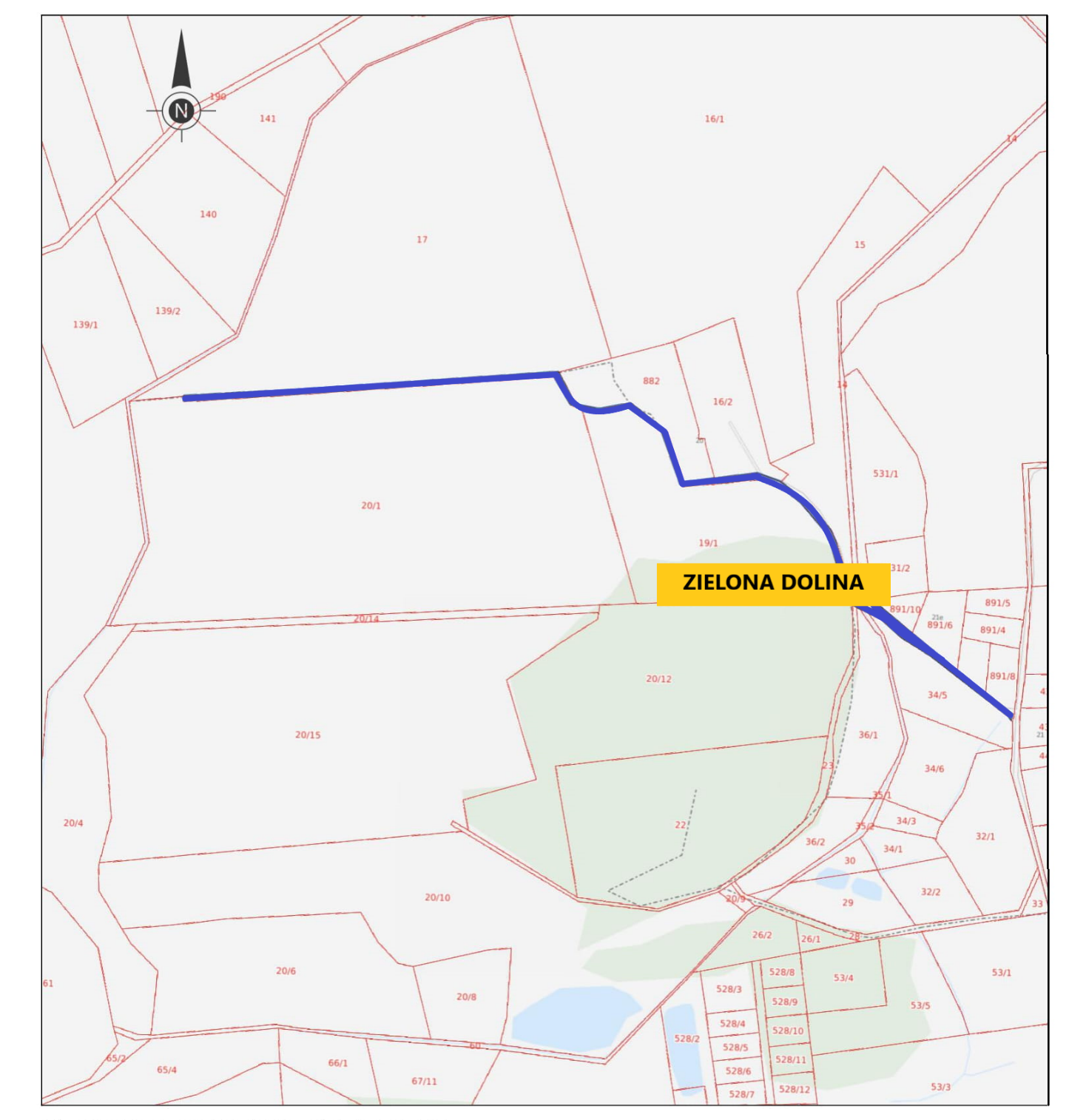 położenie ulicy zaznaczono na mapie kolorem niebieskim